Developer – praca w Centrum Technologicznym Nokia WrocławSzukasz ciekawej pracy? Znajdziesz ją w biurze Technologicznym Nokia Wrocław!Developer praca – na czym polegaDeveloper praca to często poszukiwane stanowisko. W naszym Centrum technologicznym szukamy nowych talentów, które pomogą nam w rozwoju naszych talentów. Developer – praca w Centrum Technologicznym Nokia WrocławDeveloper praca w Centrum Technologicznym Nokia Wrocław to idealne stanowisko dla Ciebie, jeśli wiążesz swoją przyszłość z karierą w IT. Z nami rozwiniesz swoje kompetencje.Developer – na czym polega to stanowisko?Developer to odpowiedzialny jest za stronę internetową, lub też aplikację danej firmy. Odpowiada za jej kod, wygląd i ma kontrolę nad wprowadzanymi na niej treściami. To bardzo odpowiedzialne stanowisko, które wymaga dużej wiedzy informatycznej.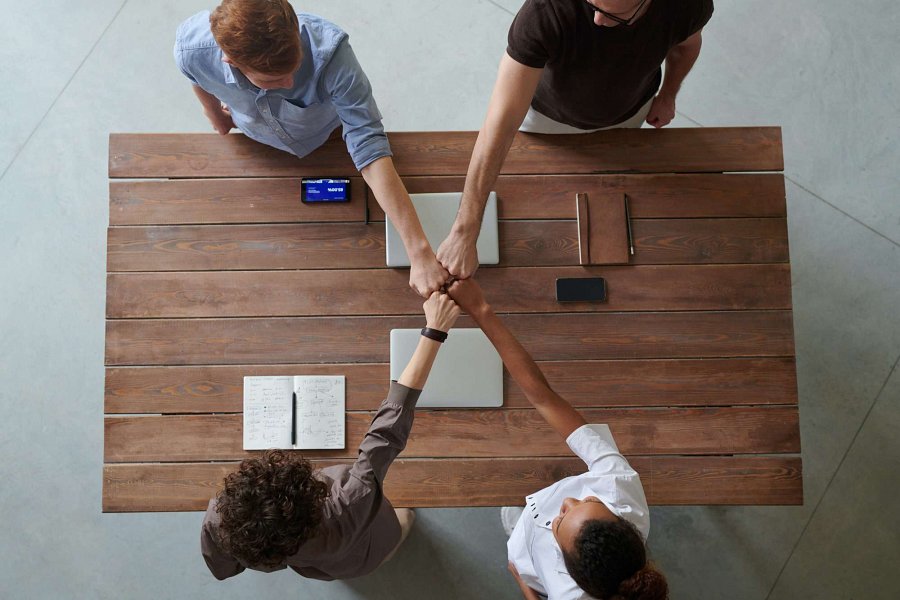 Dlaczego warto z nami współpracować?Czy to praca jako developer, czy też na innych stanowiskach, w Centrum Technologicznym Nokia Wrocław rozwiniesz skrzydła. W naszej firmie od samego początku przedstawimy Ci ścieżkę kariery. Dbamy o rozwój pracowników, dlatego organizujemy różne szkolenia, poprzez które rozwijamy naszą wiedzę. U nas znajdziesz wiele benefitów pracowniczych, które także uprzyjemnią Ci czas pracy. Jesteśmy zespołem i razem pracujemy na nasz wspólny sukces. W naszej firmie znajdziesz również oferty pracy na inne stanowiska. Sprawdź, co możemy Ci zaoferować i dołącz do naszego zespołu już teraz!